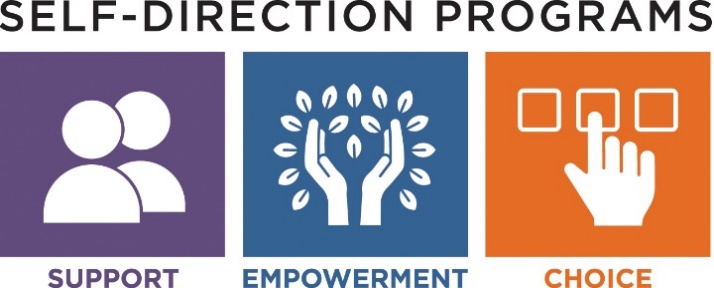 “与机构共管”计划的常见问题问：如果我想通过“与机构共管”（AWC）自主管理我的发展服务部（DDS）服务，我应该如何开始？答：如欲加入“与机构共管”计划，请联系您的 DDS 服务协调员。要加入计划，个人必须有资格接受 DDS 成年人服务的资格，有经过评估的需求，并且有优先获得 DDS 服务的资格。您必须愿意根据需要与 DDS 服务协调员进行合作，以了解“与机构共管”计划的各个方面。问： 什么年龄的人可以加入“与机构共管”计划？答：通常，DDS 成年人服务从 22 岁开始，该年龄正是学校服务结束之时。符合 ASD（无智力障碍的自闭症服务）资格的个人可以在年满 18 岁且离开学校时接受相关服务。对于其他情况，请与您的服务协调员或区域办事处讨论。问：AWC 与传统的服务提供商有何不同？答：当个人/家庭选择传统的服务机构来提供支持时，该机构对雇员的雇用、筛选、培训、监督和管理承担全部责任。当个人/家庭选择 AWC 时，他们是与提供机构签订协议，从而分担这些责任。理想情况下，由参与者/家庭来确定要雇用的员工，但是如果他们的人员网络中没有任何合适的人选，则机构可以协助寻找员工。问：我的 AWC 预算是如何确定的？答：发展服务部根据确定的需求为每个使用 AWC 计划的个人分配预算。该预算用于支付那些提供支持服务、商品和服务的雇佣人员的全部工资、税收和津贴、导航小时数和管理费用。在与 AWC 提供机构的规划过程中，家庭决定如何在计划指南内将预算在总工资、商品及服务之间进行分配。问：谁负责识别和筛选新雇员？答：AWC 提供机构负责筛选和审查活动，包括犯罪背景调查、指纹识别、推荐信等。机构必须遵守联邦和州监管要求。AWC 服务导航员会在与雇佣过程相关的所有活动中为个人和家庭提供支持，包括：创建职位描述、撰写广告、帮助家庭确定招聘人员的资源和地点、参与已确定申请人的面试、帮助促进招聘过程，协商和确定薪酬标准并协助完成年度绩效评估。问：我可以聘用某位家庭成员作为雇员吗？答：您不得雇用配偶或法定监护人来为您提供任何服务。如果其他家庭成员可以满足 AWC 提供机构的要求，则可以聘用他们作为雇员。您应该与您的 AWC 服务导航员和 DDS 服务协调员讨论与雇用家庭成员相关的具体指导。问：谁对雇用潜在员工有最终决定权？答：AWC 提供机构在雇用潜在雇员上拥有最终决定权，因为受雇人员是机构的雇员。这意味着 AWC 提供机构必须同意对被推荐的潜在候选人进行面试和筛选，并且诚实行事，尽量雇用由个人/家庭挑选出的人。但是，雇用的最终决定权在机构。问：谁负责支付员工工资？答：AWC 提供机构负责处理工资单和员工时间表。个人/家庭有责任根据机构政策及时签署员工时间表。未经员工、家庭/个人/主管签名的时间表将不会被受理。此外，AWC 提供机构还负责代扣、申报和支付所有联邦、州和地方所得税和就业税，提供员工补偿和失业保险、福利，以及签发 W-2 表格或 1099（适用时）。问：谁来决定员工的工资和福利？答：州法律规定了给员工的最低工资；发展服务部规定了给经由 AWC 雇用的员工的最高工资。员工的薪资水平和福利由个人/家庭与 AWC 服务导航员协商确定。个人/家庭可以决定何时加薪。请记住，加薪不能超过发展服务部规定的薪资水平，家庭支出也不能超过预算允许的金额。如果家庭决定给员工加薪，他们必须在现有预算范围内这样做，这意味着个人获得的支持服务时间可能会减少。加薪只能在与 AWC 服务导航员协商后进行。问：谁决定员工的日程安排？答：个人/家庭负责根据个人预算所确定的时间来创建和管理员工的时间表。个人/家庭决定员工的日常职责。如果员工无法上班，个人/家庭有责任在必要时制定后备计划以提供支持。并非所有情况都需要后备计划。时间表和休假请求由个人/家庭决定，但他们需要与 AWC 提供机构共享该信息。问：谁负责管理日常职责？答：个人/家庭负责安排有意义的活动和员工的日常管理。AWC 提供机构可以提供有关员工培训和监督的信息、可能的资源及指导。问：谁决定员工需要接受的培训？答：AWC 提供机构负责提供发展服务部确定的必要培训（急救、心肺复苏术（CPR）、向残障人士保护委员会（DPPC）报告虐待和事故、基本安全培训、防止经济虐待和剥削）。所有员工都必须获得急救和心肺复苏术认证，然后才能单独地为个人提供支持。个人/家庭负责提供有关个人日常支持需求的培训，以及他们想要进行的、他们认为对提供高质量支持很重要的且将响应他们独特需求的任何其他特定培训。个别机构可能需要根据其最佳实践进行额外培训。请注意，员工所有的培训时间工资都是从个人预算中支付的，包括完成任何强制性培训的时间。问：谁来评估员工的工作表现？答：AWC 服务导航员负责协助个人/家庭完成对每位员工的年度绩效评估。问：个人/家庭与 AWC 提供者之间如何保持沟通？答：在加入计划时，AWC 提供机构与个人/家庭之间会制定了一份协议，其中概述了各方的角色和责任。个人/家庭、AWC 服务导航员和 DDS 服务协调员之间会根据需要通过非正式的电话、电子邮件和会议进行定期沟通。此外，AWC 服务导航员将召开季度面对面会议，讨论以下问题：对服务的满意度、个人 AWC 预算的最新情况、人员配置的最新情况、个人在实现“个人支持计划”（ISP）目标方面取得的进展、困难、担忧以及 AWC 员工的薪酬水平。问：谁负责管理个人 AWC 预算？答：管理预算是个人/家庭的责任。AWC 服务导航员将每月向个人/家庭提供清晰易懂的财务报表，反映所有支出，包括工资总额、税收和福利以及灵活的资金支出。这些报告以及与服务导航员的非正式对话有助于家庭维持和调整全年的支出。问：预算的一部分可以用于“商品和服务”吗？答：在购买商品或服务之前，应与 AWC 服务导航员进行讨论，以确保遵守 DDS 指南。个人/家庭有责任及时向 AWC 服务导航员提交所有收据，以确保可以报销。对于以个人名义购买的服务，也可以直接向供应商付款。问：参加 AWC 服务的个人/家庭是否也可以参加传统服务项目？ 答：是的，可以结合使用传统服务和 AWC 服务。具体事宜请与您的 DDS 服务协调员讨论。问：对于居住在 24/7 由 DDS 资助的住宅中的个人，是否可以获得 AWC 服务？ 答：是的，但仅限日间服务。问：个人/家庭是否可以在一年中的任何时间加入/退出 AWC 服务？答：是的，个人/家庭可以在财政年度内随时转换服务，但规划和协调需要与他们的 DDS 服务协调员协商完成。马萨诸塞州发展服务部